 	CURRICULUM VITAE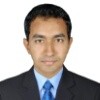 JOSHUA Joshua.327112@2freemail.comPERSONAL - INFORMATION:Nationality -    Indian, Date of  Birth -   29th September 1989, Gender -   Male, Passport  No – G6775268, Languages Spoken -  English, Konkani, Hindi      OBJECTIVE:To place myself in a performance-driven organization, where I can learn new skills and also enhance my existing skills, which in-turn would help to improvise my work-ability and make a worthy contribution to organization’s success as well as building my career.ACADEMIC QUALIFICATION:Bachelor of Business Administration Pursuing from Jaipur National University Higher Secondary from National Institute of Open School.PROFESSIONAL QUALIFICATION:Diploma in International Airlines & Travel Management. with Galileo GDS from Trade Wings Institute of Management, Goa.Food & Beverage Service(Steward) from Industrial Training Institute ,Goa (NCVT)TECHNICAL SKILLSCertificate in E-  Office , Diploma in Multimedia, Certificate in Hardware & Networking, Certificate in E-  Finance , Amadeus Altea CM under Air VistaraEMPLOYMENT -  HISTORY: From: February 2015 to 13 December 2016 as  Customer Service Agent at Goa International Airport for TATA SIA Airlines under National Aviation Services “NAS INDIA”Job Responsibilities:Dealing with Customers about flight departure & arrivals. Checking in passengers allocating seat numbers. Providing boarding passes and luggage labels. To make sure accurate implementation of security policy and Procedures laid down by the Company. Weighing baggage and collecting any excess weight charges. Following Baggage makeup (BMA) & Breakup (BBA) procedures. Attending to customer Baggage Queries, Filling up AHL. Calming and reassuring nervous passengers. Taking care of people with special needs and Handling unaccompanied children. Loading outgoing cargo and baggage according to load plan procedure. Boarding Gate Duties.(Following Sequential Boarding of flights) From: July 2014 to February 2015 as Customer Service Agent at Goa International Airport/Reservation office for Air IndiaJob Responsibilities:Handling International & Domestic Flights Handling in All Areas (Except load & Trim) Check-in Passengers Attending to Passenger on Arrivals and attending to Baggage Queries. Preparing GD for International Flights. help and assisting passengers through immigration and customs. Reservation / Ticketing /  Pre-Flight & Post-Flights / Telesales, Attending Customer Calls.From: November 2012 to November2013.as Apprentice  at The Leela Goa Resort, MoborJob Responsibilities : Include Banquet Setup, Buffet Setup, Setup of Restaurants. And Assisting head Steward.From: May 2008 to October 2008 as Office Assistant at  D.P Chemicals & Aromatics, Goa Job Responsibilities :Computer typing, photocopying, Dispatching Orders and Customer Co OrdinationFrom : October 2007 to April 2008 as Computer Operator at Facts Finders, GoaJob Responsibilities: includedComputer typing, photocopying, Dispatching Mails, Reports.REFERENCE: